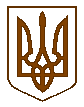 БУЧАНСЬКА     МІСЬКА      РАДАКИЇВСЬКОЇ ОБЛАСТІВІСІМНАДЦЯТА    СЕСІЯ    СЬОМОГО    СКЛИКАННЯР  І   Ш   Е   Н   Н   Я« 06 »    жовтня   2016 р. 					        №  785 - 18 –VІІПро розгляд зверненняФОП Мужановської М.М.Розглянувши заяву фізичної особи-підприємця Мужановської М.М. щодо надання в оренду  нежитлового приміщення, загальною площею 36 кв.м, в Бучанській спеціалізованій загальноосвітній школі І-ІІІ ступенів № 5, яка розташована за адресою: м.Буча,  вул. Вокзальна, 104, відповідно до Закону України «Про оренду державного та комунального майна», керуючись  Законом  України «Про  місцеве самоврядування в Україні»,  міська радаВИРІШИЛА:Надати фізичній особі-підприємцю Мужановській М.М. в оренду нежитлове приміщення, загальною площею 36 кв.м, в Бучанській спеціалізованій загальноосвітній школі І-ІІІ ступенів № 5, яка розташована за адресою: м. Буча,  вул.Вокзальна, 104, терміном на один рік, для занять з тренуванням навичок розумових здібностей, відповідно графіку, з річною орендною ставкою 10%, визначеною згідно п.14 додатку 2 до «Методики розрахунку орендної плати за користування майном територіальної громади м.Буча», затвердженої рішенням сесії Бучанської міської ради № 1429-45-VI від 31.10.2013р.Відділу освіти Бучанської міської ради та фізичній особі-підприємцю Мужановській М.М., у місячний термін укласти договір оренди нежитлового приміщення строком на 1(один) рік.Контроль  за  виконанням  даного  рішення  покласти  на  комісію  з  питань    соціально-економічного  розвитку,  підприємництва  та  житлово-комунального  господарства, бюджету, фінансів та інвестування.Секретар ради                                                                                                В.П. Олексюк